LIAISON BAC PRO – BTS EN MATHEMATIQUESModule complémentaire : Produit scalaire de deux vecteurs du planNiveau : Terminale bac proDurée : 4 hObjectifsObjectifsObjectif généralDécouvrir et utiliser le produit scalaireConnaissancesDéfinition du produit scalaire de deux vecteurs.Formules exprimant sin (a + b) et cos (a + b) en fonction de cos a, cos b, sin a, sin b.Propriétés du produit scalaire de deux vecteurs :  , , Vecteurs orthogonaux.Capacités mathématiquesUtiliser les trois expressions du produit scalaire de deux vecteurs pour déterminer des longueurs et des angles.Reconnaitre des vecteurs orthogonaux, à l’aide de leurs coordonnées dans un repère orthonormal.Attitudes transversalesLe goût de chercher et de raisonner.La rigueur et la précision.Capacités cognitivesCapacité de représentation (donner du sens aux vecteurs et au produit scalaire). Flexibilité mentale (par le changement de cadre et de présentation).DéroulementDéroulementEtape 1IntroductionPhase magistraleSupport : TableauLe produit scalaire est une opération qui s’applique aux vecteurs. Il constitue un outil qui facilite le travail dans de nombreuses applications. En mathématiques, il permet de déterminer des longueurs, des angles ou le caractère perpendiculaire de deux droites. En physiques, il est utilisé pour modéliser le travail et la puissance d’une force ou encore la puissance en courant alternatif.Etape 2Activité d’approche calculatoireOrthogonalitéSource Math’x-DidierIntroduction à l’expression analytique du produit scalairePhase individuelleSupport : élève/cahierOn considère un repère orthonormé du plan.1- Soit les points A(3 , 4) et B(-1 , 1). Le triangle OAB est-il rectangle en O ?On attend que l’élève utilise le théorème de Pythagore. Dans ce cas : .2- Condition d’orthogonalitéSoit M(x , y) et N(x’, y’) deux points distincts de O.a) Ecrire une condition nécessaire et suffisante sur  pour que le triangle OMN soit rectangle en O.Réciproque du théorème de Pythagore : b) Exprimer  en fonction de x, y, x’, et y’. (après développement et simplification).c) En déduire une condition nécessaire et suffisante sur x, y, x’, et y’ pour que OMN rectangle en O.. L’expression  est appelée produit scalaire de  et .Etape 3Activité d’approcheObservation avec TICSource Math’x-Didier1- Signe du produit scalaire2- Introduction à l’expression du produit scalaire avec le projeté orthogonalPhase individuelleSupport : élève/cahier + logiciel de géométrie (GeoGebra)Créer 3 points A, B et C puis les vecteurs  et . Créer le produit scalaire  (saisir p = u*v dans la zone de saisie).Déplacer le point C et observer le signe de . Emettre une conjecture. Déplacer A, B et C pour tester la conjecture.On attend une conjecture du type : si l’angle  alors  est positif, si l’angle  alors  est négatif. Si l’angle  alors  est nul.Etape 3Activité d’approcheObservation avec TICSource Math’x-Didier1- Signe du produit scalaire2- Introduction à l’expression du produit scalaire avec le projeté orthogonalPhase individuelleSupport : élève/cahier + logiciel de géométrie (GeoGebra)Placer A et B sur l’axe des abscisses du repère et tels que AB = 6. Cacher les axes et faire apparaître la grille. Conjecturer une expression du produit scalaire en fonction de AB et AC quand C appartient à la droite (AB).On attend une conjecture du type  si C appartient à [AB) et  si C n’appartient pas à [AB).Trouver un point C sur (AB) tel que . Trouver d’autres points C du plan tels que . Où semblent être situés les points trouvés ? Conjecturer l’ensemble des points C.On attend une conjecture du type l’ensemble des points C est la droite perpendiculaire à (AB) et coupant [AB] en C’ tel que AC’ = 4.Conjecturer de même l’ensemble des points C tels que .Conjecture : droite perpendiculaire à (AB) et coupant [BA) en C’ tel que AC’ = 2 et BC’ = 8.Proposer une nouvelle manière de calculer  les coordonnées des vecteurs  et . La tester sur le logiciel en déplaçant A, B et C.On attend : si H est le projeté orthogonal de C sur (AB) alors  si H appartient [AB) et si H n’appartient pas à [AB).Etape 4CoursDéfinitions(3 expressions)PropriétésCarré scalaireOrthogonalitéColinéaritéAngle géométrique Phase magistraleSupport : Prof/Tableau Elève/cahierLe produit scalaire de  par  , noté , est un nombre réel.Expression analytique : soit  et  alors Expression avec le projeté : si  sont non nuls alors : Expression avec les normes : Etape 4CoursDéfinitions(3 expressions)PropriétésCarré scalaireOrthogonalitéColinéaritéAngle géométrique Phase magistraleSupport : Prof/Tableau Elève/cahierCommutativité : Soit  un réel : Distributivité sur l’addition : Etape 4CoursDéfinitions(3 expressions)PropriétésCarré scalaireOrthogonalitéColinéaritéAngle géométrique Phase magistraleSupport : Prof/Tableau Elève/cahier est appelé carré scalaire de  et noté .Propriété : Etape 4CoursDéfinitions(3 expressions)PropriétésCarré scalaireOrthogonalitéColinéaritéAngle géométrique Phase magistraleSupport : Prof/Tableau Elève/cahierDeux vecteurs  et  sont orthogonaux si et seulement si leur produit scalaire est nul.(Deux vecteurs orthogonaux non nuls ont des directions perpendiculaires.)Etape 4CoursDéfinitions(3 expressions)PropriétésCarré scalaireOrthogonalitéColinéaritéAngle géométrique Phase magistraleSupport : Prof/Tableau Elève/cahierDeux vecteurs  et  sont colinéaires si et seulement si leur produit scalaire est égal au produit de leurs longueurs. (Deux vecteurs  et  sont colinéaires si les points O, A et B sont sur une même droite.)Etape 4CoursDéfinitions(3 expressions)PropriétésCarré scalaireOrthogonalitéColinéaritéAngle géométrique Phase magistraleSupport : Prof/Tableau Elève/cahier Si  et  sont deux vecteurs non nuls, alors l’angle  se déduit de l’égalité .Etape 5ExercicesPhase individuelleSupport : élève/cahier 1) Calculer le produit scalaire des vecteurs   et  dans les deux cas suivants.   a)  ;   ; 	b)  ;   ; 2) On considère un repère orthonormé  du plan.   a) Développer l’expression .   b) Quelle propriété géométrique des vecteurs  et  en déduit-on ?3) Soit  et  deux vecteurs orthogonaux de normes respectives 4 et 5.   Calculer  ; ; 4) Développer puis transformer l’expression  pour retrouver l’expression du produit scalaire avec les normes.Etape 6Exercices d’applications1-Formule d’Al-Kashi2-Equation du cercle3-Formules d’additionPhase individuelleSupport : élève/cahier1- Le théorème d’Al-Kashi ou théorème de Pythagore généralisé relie dans un triangle, la longueur d'un côté à celles des deux autres et au cosinus de l'angle formé par ces deux côtés :Ainsi dans le triangle ABC ci-contre : Justifier cette égalité en développant l’expression , expression que l’on justifiera au préalable.2- Dans un repère orthonormé du plan, on considère les points A(3 ; 2) et B(-4 ; 1) et le cercle C de diamètre [AB].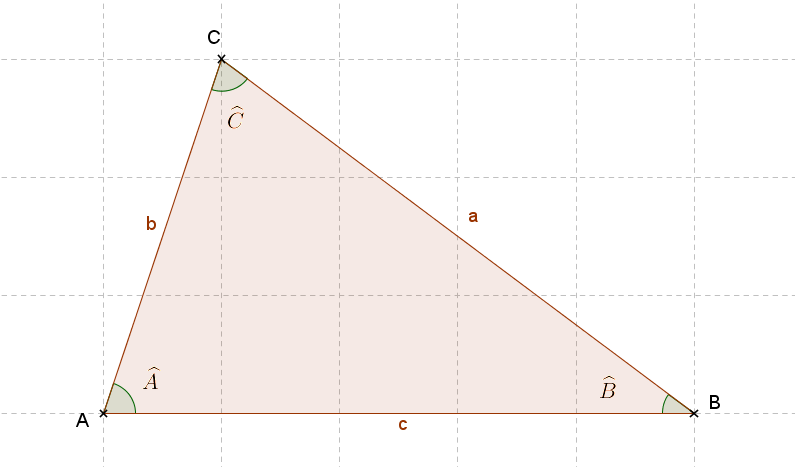 Effectuer une figure.On considère un point M(x ; y) du cercle C.Calculer, en fonction de x et y, les coordonnées des vecteurs  et .Écrire puis développer l’expression du produit scalaire.Quelle est la nature du triangle MAB ? Qu’en déduit-on du produit scalaire  ?Les coordonnées de tout point M du cercle C sont donc solution de l’équation  appelée équation du cercle.Vérifier que les coordonnées des points A et B sont solutions de cette équation.Déterminer, par le calcul, l’ordonnée du point M si x = 1. 3- a) Réaliser une figure en plaçant sur un cercle trigonométrique deux points A et B ayant pour image respective les nombres a et b puis en faisant apparaître l’angle de mesure a - b.Utiliser deux des trois expressions du produit scalaire pour exprimer  en fonction de cos a, cos b, sin a, sin b.En déduire les formules de  en fonction de cos a, cos b, sin a, sin b. NB : 